Podstawowe przepisy gry w koszykówkę1. Wymiary boiska 28 metrów dł. 15 metrów szer.
2. Obręcz kosza zawieszona jest na wysokości 3,05 m nad podłożem.
3. drużyna składa się z 10 (12) zawodników.
4. na boisku może jednorazowo grać tylko 5 zawodników jednej drużyny.
5. trener może dokonać dowolną ilość zmian.
6. mecz trwa 4 kwarty po 10 minut każda.
7. drużyna ma 8 sekund aby wprowadzić piłkę na połowę przeciwnika.
8. drużyna ma 24 sekundy na oddanie rzutu na kosz przeciwnika.
9. kosz za 1 punkt zdobywa się z rzutu wolnego
10. kosz za 2 punkty zdobywa się ze strefy podkoszowej ( w obrębie pola wyznaczonego linią w odl.6,25 m)
11. kosz za 3 punkty zdobywa się z poza strefy oznaczonej linią w odl. Powyżej 6,25m.
12. kozłowanie piłki oburącz jest błędem.
13. chwytając piłkę po kozłowaniu nie można ponownie kozłować (podwójny)
14. nie można biegać z piłką koszykową ( można wykonać 1 krok - błąd kroków)
15. przejście zawodnika ponownie na własną połowę, podanie piłki do zawodnika tej samej drużyny na własną połowę jest błędem ( błąd płowy) zawodnik drużyny przeciwnej wprowadza piłkę do gry zza linii bocznej w połowie boiska. 
16. zawodnik który otrzyma 5 przewinień musi zejść z boiska.
17. przy rozpoczęciu każdej kwarty zawodnik może zająć miejsce na dowolnej połowie boiska.
18. piłkę autową wprowadza się do gry zza linii bocznej lub zza linii końcowej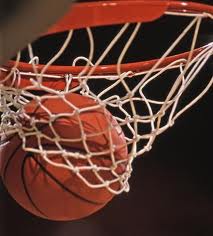 